Nowa opcja przekładni automatycznej w Fordach z układem napędowym EcoBoost Hybrid zapewnia radość z jazdy większej liczbie kierowców niż kiedykolwiek wcześniej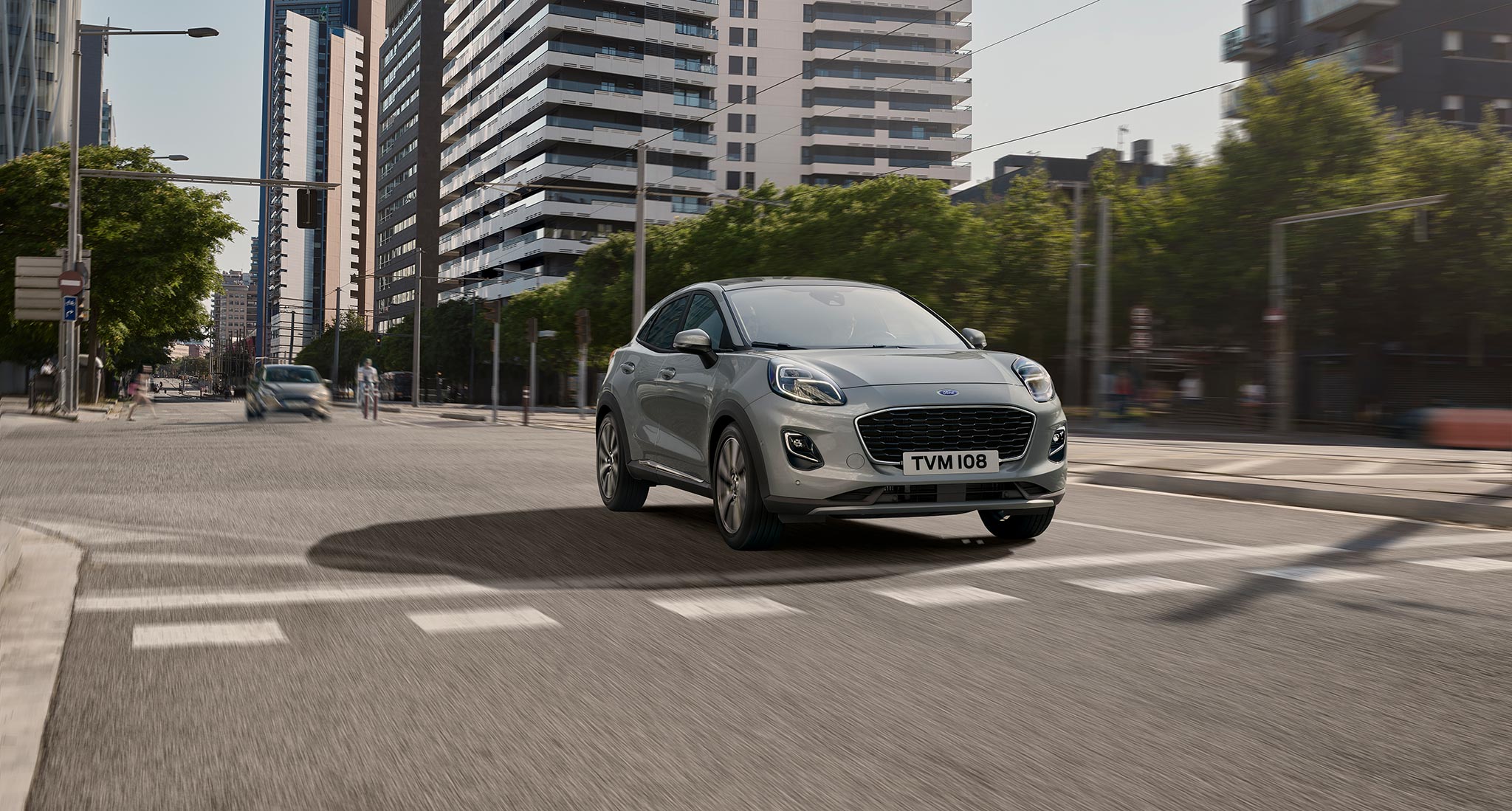 Puma EcoBoost Hybrid jest teraz dostępna z siedmiostopniową automatyczną skrzynią biegówFord wprowadza nową siedmiostopniową automatyczną skrzynię biegów do zelektryfikowanych układów napędowych EcoBoost Hybrid, co po raz pierwszy umożliwi kierowcom, którzy chcą cieszyć się automatyczną skrzynią biegów, zmniejszenie emisji CO2 i oszczędność paliwa. Zapewni to 48-woltowy system miękkiej hybrydy Forda.1Siedmiostopniowa skrzynia automatyczna, dostępna w Pumie i Fieście z silnikami EcoBoost Hybrid o pojemności 1,0 litra może sprawić, że jazda stanie się przyjemniejsza i mniej stresująca – szczególnie w ruchu miejskim Ponadto, szybka i płynna zmiana biegów uzupełnia elektrycznie wspomagane osiągi hybrydowego układu napędowego, co wpływa na poprawę wrażeń z jazdy.Układ EcoBoost Hybrid Forda wykorzystuje zintegrowany rozrusznik/generator z napędem pasowym (BISG), który umożliwia odzyskiwanie energii, zwykle traconej podczas hamowania i jazdy z wybiegiem, w celu ładowania 48-woltowego akumulatora litowo-jonowego. BISG działa również jako silnik elektryczny, płynnie współpracujący z jednostką spalinową, wykorzystując zmagazynowaną energię do wzmocnienia momentu obrotowego, co w zależności od scenariusza jazdy może obniżyć zużycie paliwa lub podnieść osiągi.Uzupełnienie momentu obrotowego Uzupełnienie momentu obrotowego z wykorzystaniem silnika elektrycznego BISG ma na celu zwiększenie momentu obrotowego nawet o 20 Nm powyżej poziomu osiąganego przez sam silnik benzynowy, co zapewnia bardziej efektywne przyspieszanie.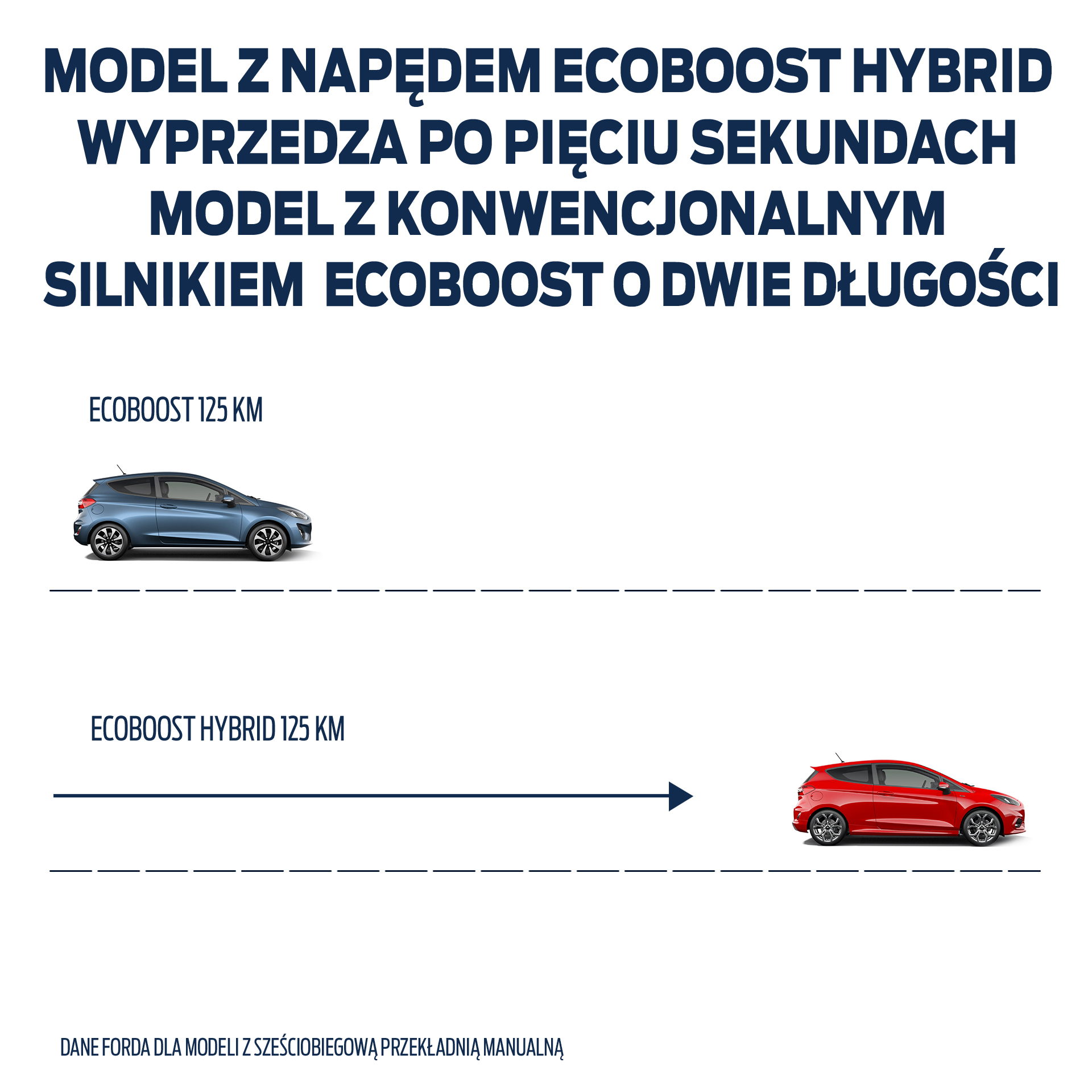 Zwiększanie momentu obrotowego Zwiększanie momentu obrotowego z wykorzystaniem silnika elektrycznego BISG oznacza, że system dostarcza do 24 Nm momentu obrotowego, zmniejszając obciążenie silnika benzynowego i zużycie paliwa. Kombinacja siedmiostopniowej automatycznej skrzyni biegów i systemu hybrydowego EcoBoost Hybrid jest szczególnie dobrze przystosowana do jazdy miejskiej, gdzie częste zatrzymywanie się pozwala na regularne gromadzenie i ponowne wykorzystywanie energii. 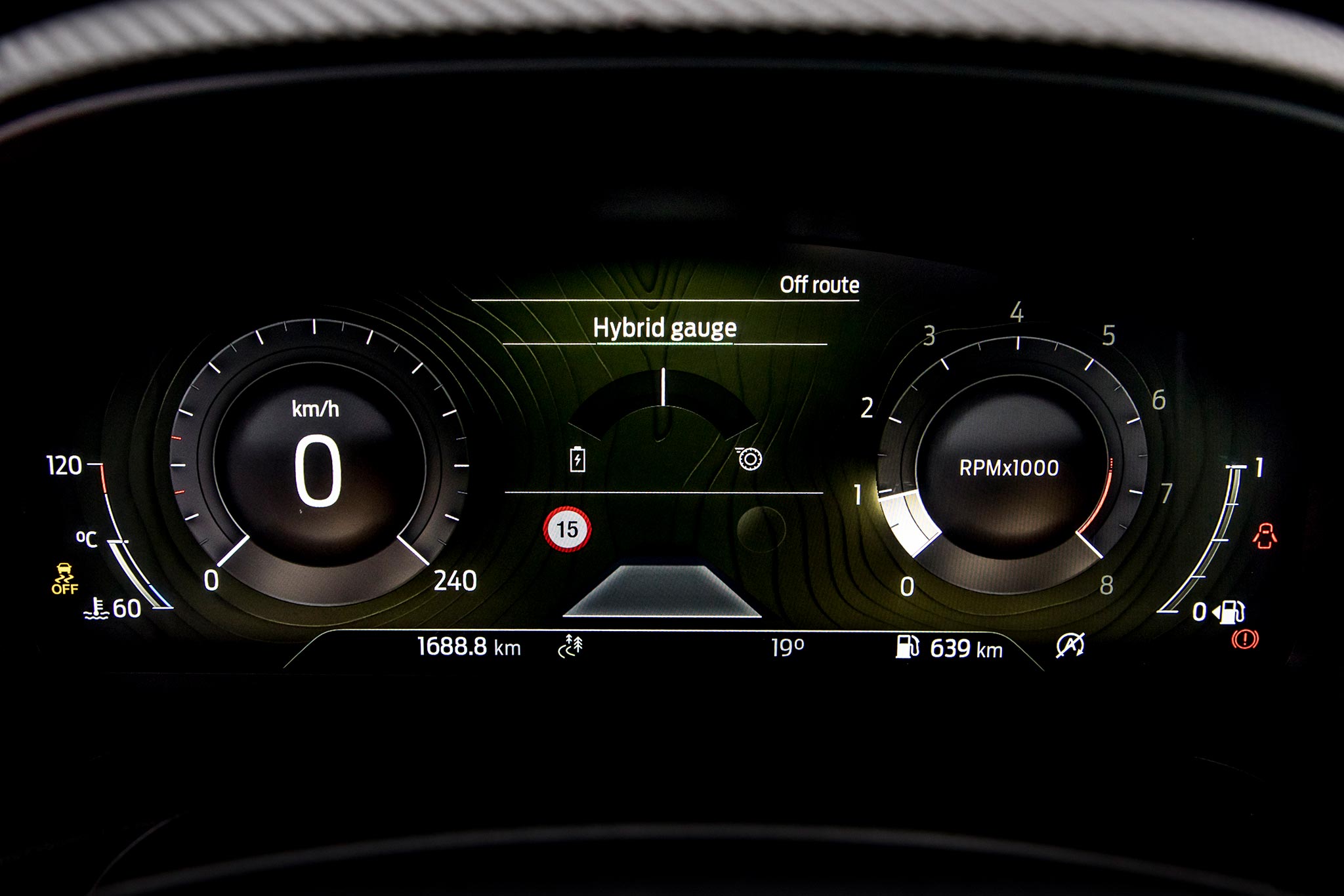 Wprowadzenie przekładni automatycznejPołączenie dwusprzęgłowej skrzyni biegów z hybrydowym układem napędowym zapewnia kierowcom zalety obu technologii, a także zwiększa dostępność paliwooszczędnych hybrydowych układów napędowych dla osób, które chcą korzystać z automatycznych skrzyń biegów.Znaczenie przekładni automatycznejDwusprzęgłowa architektura siedmiostopniowej przekładni automatycznej zapewnia płynne przyspieszanie i łagodną zmianę biegów.Automatyczna skrzynia biegów może być szczególnie przydatna dla kierowców o ograniczonej sprawności ruchowejObsługa dwóch pedałów wymaga mniejszej liczby czynności wykonywanych przez kierowcę, szczególnie w warunkach jazdy miejskiejElektryfikacja linii modelowej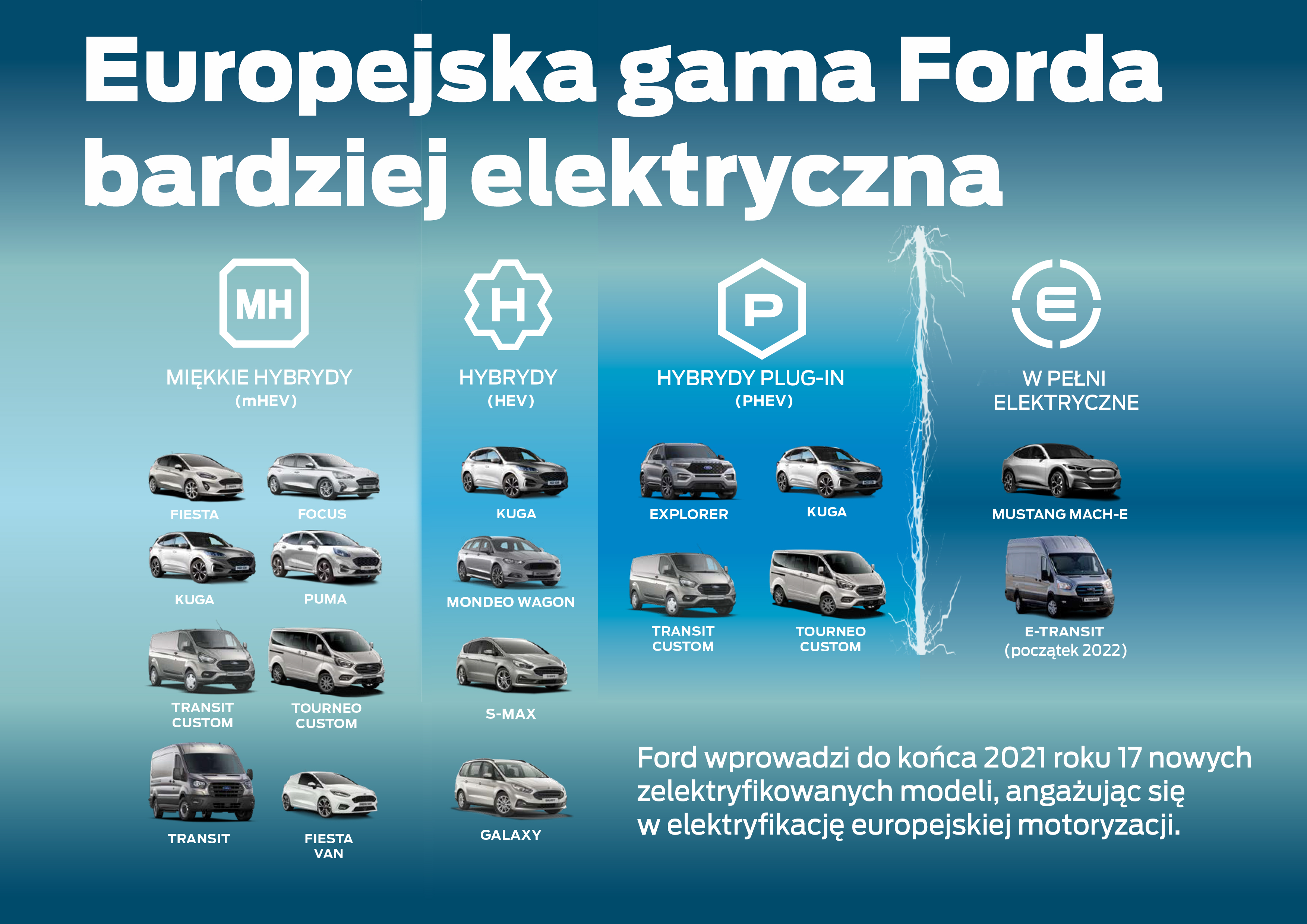 Systemy wspierające kierowcęSiedmiostopniowa automatyczna skrzynia biegów po raz pierwszy pozwoliła na zastosowanie dodatkowych rozwiązań technicznych w połączeniu z wysoką sprawnością układu napędowego EcoBoost Hybrid, w tym:Funkcja Stop&Go pozwala adaptacyjnemu tempomatowi (ACC)2 doprowadzić pojazd do całkowitego zatrzymania w ruchu ulicznym i ruszenia, jeśli czas zatrzymania był krótszy, niż 3 sekundy,Zdalny rozruch, za pośrednictwem aplikacji FordPass 3Cytaty:„Dodanie opcji w postaci siedmiostopniowej automatycznej skrzyni biegów do układu napędowego EcoBoost Hybrid, to kolejny krok na drodze do udostępnienia zalet elektryfikacji wszystkim naszym klientom.”Roelant de Waard, dyrektor generalny Ford of Europe ds. Pojazdów Osobowych.Noty:1 Dla Fiesty z 1,0-litrowym silnikiem EcoBoost Hybrid o mocy 125 KM, z siedmiobiegową automatyczną skrzynią biegów i ze standardowymi oponami przewidywana emisja CO2 wynosi od 118-128 g/km, a przewidywane zużycie paliwa od 5,2-5,6 l/100km przy pomiarze w cyklu WLTP.Dla Pumy z 1,0-litrowym silnikiem EcoBoost Hybrid o mocy 125 KM, z siedmiobiegową automatyczną skrzynią biegów i ze standardowymi oponami przewidywana emisja CO2 wynosi od 129-131 g/km, a przewidywane zużycie paliwa od 5,7-5,8 l/100km przy pomiarze w cyklu WLTP.Dla Pumy z 1,0-litrowym silnikiem EcoBoost Hybrid o mocy 155 KM, z siedmiobiegową automatyczną skrzynią biegów i ze standardowymi oponami przewidywana emisja CO2 wynosi od 131-134 g/km, a przewidywane zużycie paliwa od 5,8-5,9 l/100km przy pomiarze w cyklu WLTP.*Oficjalne dane homologacyjne dotyczące zużycia paliwa i emisji CO2 zostaną podane przed rozpoczęciem sprzedaży. Deklarowane zużycie paliwa/zużycie energii, emisja CO2 i zasięg napędu elektrycznego mierzone są zgodnie z wymaganiami i specyfikacjami technicznymi regulaminów europejskich (WE) 715/2007 i (WE) 2017/1151 w aktualnym brzmieniu. Przyjęta obecnie procedura testowa pozwala na porównanie wyników uzyskanych przez różne typy pojazdów oraz różnych producentów.2 Systemy asystenckie wspomagające kierowcę są uzupełnieniem jego uwagi, ale nie zastępują oceny sytuacji i konieczności kontrolowania pojazdu przez kierowcę.3 W regionach, w których jest to dozwolone przez prawo.# # #O Ford Motor CompanyFord Motor Company z centralą w Dearborn w stanie Michigan w USA jest globalną marką oferującą samochody i usługi mobilne. Firma zatrudnia około 187 tys. pracowników w zakładach na całym świecie, zajmując się projektowaniem, produkcją, marketingiem, finansowaniem i serwisowaniem całej gamy samochodów osobowych, użytkowych oraz SUV-ów marki Ford i luksusowej marki Lincoln. Rozszerzając swoją działalność, Ford umacnia pozycję lidera w dziedzinie elektryfikacji pojazdów, inwestuje w rozwój mobilności, systemy autonomicznej jazdy oraz usługi dla pojazdów skomunikowanych. Więcej informacji na temat Forda, produktów firmy oraz oddziału Ford Motor Credit Company na stronie www.corporate.ford.com. Ford of Europe wytwarza, sprzedaje i serwisuje pojazdy marki Ford na 50 indywidualnych rynkach, zatrudniając około 45 tys. pracowników we własnych oddziałach i łącznie około 58 tys. osób, po uwzględnieniu spółek typu joint venture oraz działalności nieskonsolidowanej. Oprócz spółki Ford Motor Credit Company, usługi firmy Ford of Europe obejmują dział Ford Customer Service Division oraz 18 oddziałów produkcyjnych (12 spółek całkowicie zależnych lub skonsolidowanych typu joint venture oraz 6 nieskonsolidowanych typu joint venture). Pierwsze samochody marki Ford dotarły do Europy w 1903 roku – w tym samym roku powstała firma Ford Motor Company. Produkcja w Europie ruszyła w roku 1911.mjasinsk@ford.comKontakt:Mariusz JasińskiFord Polska Sp. z o.o.  (22) 6086815   